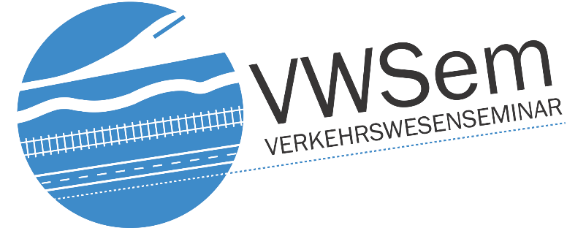 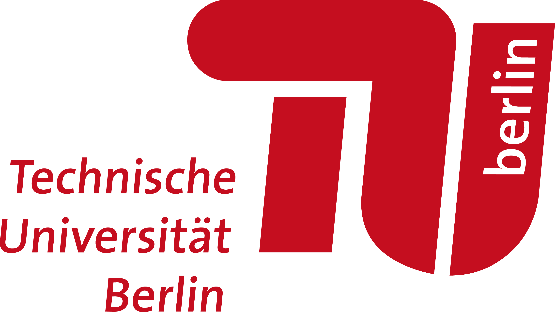 ART DER ABSCHLUSSARBEITTITELVorgelegt beimInstitut für Land- und Seeverkehr – Verkehrswesenseminarim Studiengang Beispielder Technischen Universität Berlinbei Prof.-Dr. M. MustermannvonMiriam MusternameMatr.-Nr. 123456Abgabetermin: 01. Januar 2001Abgegeben am: 31.12.2000SelbstständigkeitserklärungHiermit erkläre ich, dass ich die vorliegende Arbeit selbstständig und eigenhändig sowie ohne unerlaubte fremde Hilfe und ausschließlich unter Verwendung der aufgeführten Quellen und Hilfsmittel angefertigt habe. Berlin, den………………………………………………………………… UnterschriftKurzfassungEine Kurzfassung dient dazu, interessierten Leser*innen einen schnellen und kurzen Überblick über die Arbeit zu geben. Sie ist ein verpflichtender Bestandteil und beinhaltet folgende Komponenten: Relevanz der Arbeit/Komponenten, Fragestellung und Zielsetzung, methodisches Vorgehen, zentrale Ergebnisse und Fazit. Außerdem umfasst sie maximal 200 Wörter.Die englische Übersetzung, das Abstract, ist nicht verpflichtend, fließt jedoch positiv in die Bewertung ein.AbbildungsverzeichnisAbbildung 1: Logo des Verkehrswesenseminars	4Abbildung 2: Beispiel für Straßenverkehr in Deutschland	4TabellenverzeichnisTabelle 1: Dos und Don´ts für stilistische Ansprüche	5Tabelle 2: Korrekte Nummerierung der Seitenzahlen einer Abschlussarbeit	5Abkürzungsverzeichnisu.a.		unter anderemggf.		gegebenenfallsbspw.		beispielsweisebzw. 		beziehungsweiseEinleitungDie hier vorliegende Arbeit dient als Dokumentvorlage für Abschlussarbeiten am Verkehrswesenseminar. Die Nutzung dieser Vorlage stellt keine Verpflichtung dar und soll daher nur eine Hilfestellung für Absolventen sein.Im Kommenden werden formale und strukturelle Vorgaben erläutert und anhand von Beispielen verdeutlicht. Anzumerken ist, dass keine Garantie auf Vollständigkeit besteht. Es werden lediglich vereinzelte Aspekte herausgegriffen, um eine grobe Vorstellung zum Aufbau einer Abschlussarbeit zu geben.Bestandteile der ArbeitIm Folgenden wird ein kurzer Überblick über den grundlegenden Aufbau der Abschlussarbeit gegeben, welche sich in drei Teile aufgliedern lässt. Zum einen der Teil vor dem eigentlichen Inhaltsteil, dementsprechend das Titelblatt und sämtliche Verzeichnisse. Daran schließt der eigentliche Inhaltsteil an, welcher sich mit der Forschungsfrage der Abschlussarbeit und seiner Analyse und Beantwortung befasst. Zuletzt folgt der Teil nach dem Inhalt. Dies sind das Literaturverzeichnis und der Anhang.Teil vor dem eigentlichen InhaltsteilAm Anfang steht das Titelblatt, welches in dieser Vorlage entsprechend angepasst werden muss. Darunter fallen u.a. Name, Studiengang und Fragestellung. Die darauffolgende leere Seite ist nicht verpflichtend und kann nach Präferenz gelöscht werden. Darauf folgt die Selbstständigkeitserklärung mitsamt Unterschrift und Datum des Absolventen. Empfohlen wird dafür die Nutzung dieser Vorlage, welche eine allgemeine Vorgabe der TU Berlin ist.Die Kurzfassung und das Abstract befinden sich vor den Verzeichnissen und sind eine Zusammenfassung der Arbeit, wobei zentrale Ergebnisse und das Fazit ergänzt werden. In der Regel umfasst dieser Text maximal 200 Wörter, das entspricht ungefähr einer halben Seite.Die Verzeichnisse beginnen mit dem Inhaltsverzeichnis. In diesem sind alle Kapitel der Arbeit aufgelistet, bis auf das Titelblatt und die Selbstständigkeitserklärung. Danach kommen das Abbildungsverzeichnis und Tabellenverzeichnis, wobei darauf zu achten ist, dass es sich tatsächlich um zwei separate Verzeichnisse auf verschiedenen Seiten handelt. Das Abkürzungsverzeichnis ist die abschließende Komponente, bevor der eigentliche Inhalt beginnt. Es muss zwingend erstellt werden, sobald zwei Abkürzungen Verwendung finden. An dieser Stelle wird darauf hingewiesen, dass dieser Teil mir römischen Seitenzahlen zu nummerieren ist.InhaltsteilDer Inhaltsteil beginnt mit der Einleitung, die unter anderem eine Heranführung an das Thema und an die Forschungsfrage sein soll. Eine genaue Ausführung wird an dieser Stelle jedoch nicht erfolgen.Die Gliederung des Inhaltsteils muss im Hinblick auf die Beantwortung der Leitfrage erfolgen entworfen werden, die je nach Thema, Methodik und der betrachteten These variiert. Es muss beachtete werden, dass jede Gliederungsebene über mindestens zwei Kapitel verfügt. Wird nicht mehr als ein Kapitel genutzt, sollte dieses aufgelöst und der Inhalt umverteilt werden.Teil nach dem eigentlichen InhaltsteilWie die genannten Komponenten in 2.1 müssen auch das Literaturverzeichnis und der ggf. verwendete Anhang mit römischen Seitenzahlen versehen werden. Im Literaturverzeichnis befinden sich alle verwendeten Quellen. Das gilt sowohl für Text als auch für Tabellen und Abbildungen, wobei das Verzeichnis nicht unter diesen aufgeteilt wird. Die Quellen müssen alphabetisch geordnet werden. Zu berücksichtigen sind die unterschiedlichen Arten von Quellen und der damit variierenden Struktur der Langbelege.Der Anhang ist nicht verpflichtend und beinhaltet bspw. Größere Datensammlungen, Tabellen oder Abbildungen. Transkriptionen von Interviews werden ebenfalls in den Anhang eingefügt.Abbildungen und TabellenBei der Verwendung von Tabellen und Abbildungen auf Qualität und Aussagekraft zu achten. Sie müssen textlich erörtert und mit einem treffenden Titel versehen werden (Doppelbetitelung ist dabei nicht erlaubt). Zudem müssen Karten über einen Maßstab und Nordpfeil verfügen.Der Kurzbeleg befindet sich unter der Abbildung bzw. Tabelle und hat ein nahezu identisches Format wie das von Belegen im Text. Die Abbildung 1 soll ein Beispiel hierzu darstellen.Abbildung 1: Logo des Verkehrswesenseminars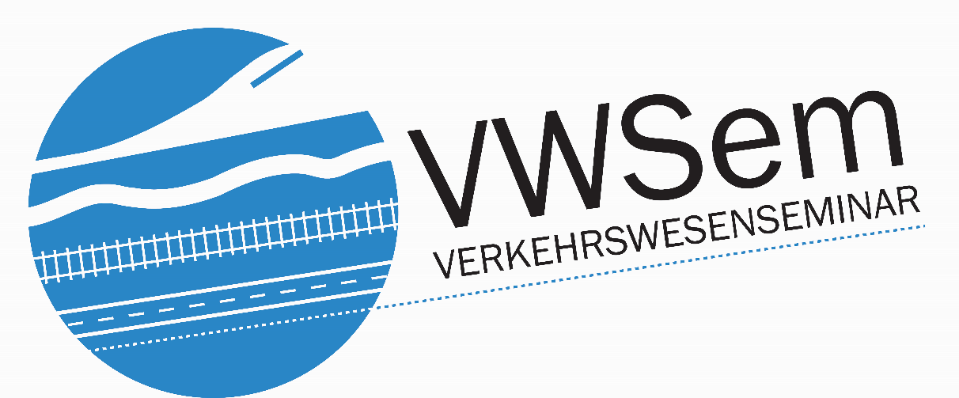 Quelle: eigene DarstellungHandelt es sich nicht um eine eigens erstellte Abbildung oder Tabelle, kann Abbildung 2 als Beispiel dienen. Weiterhin besteht die Möglichkeit, Darstellungen zu verändern, diese müssen ebenfalls also solche gekennzeichnet sein.Abbildung 2: Beispiel für Straßenverkehr in Deutschland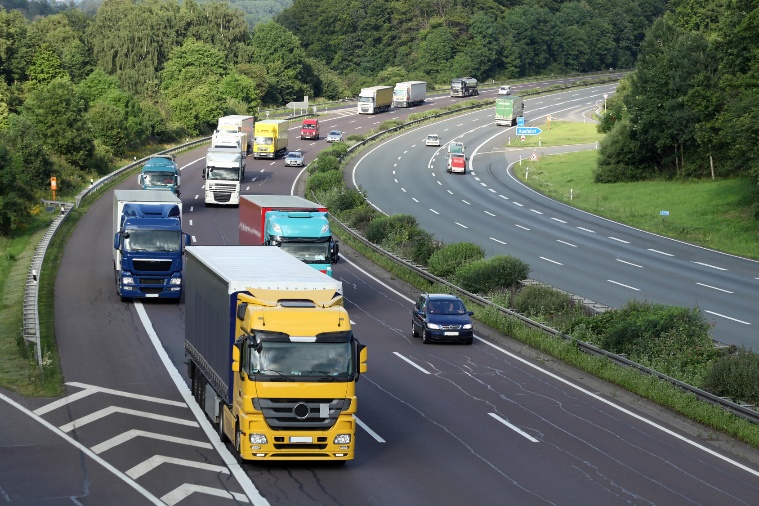 Quelle: UBA 2020, o.S.Gemischte Beispiele für Belege und weitere AnmerkungenEine Abschlussarbeit muss vielfältigen stilistischen Ansprüchen genügen. Die Tabelle 2 bietet eine zusammenfassende Übersicht über ausgewählte Aspekte.Tabelle 1: Dos und Don´ts für stilistische AnsprücheQuelle: eigene DarstellungWeiterhin wird zum besseren Verständnis in Tabelle 2 die korrekte Nummerierung der Seitenzahlen dargestellt. Tabelle 2: Korrekte Nummerierung der Seitenzahlen einer AbschlussarbeitQuelle: eigene DarstellungLiteraturverzeichnisAllgemeine Studien und Prüfungsordnung (AllgStuPO) i.d.F. vom 08.05.2013 (Technische Universität Berlin, Hg.).BEUTH VERLAG, Hg., o.J. Zitieren von DIN-Normen. Berlin [Zuletzt geprüft am: 12.04.2021]. Verfügbar unter: https://www.beuth.de/de/hilfe/hilfezitierenvonnormen.BÖHME, U., 2019. Untersuchung der Verknüpfungsmöglichkeiten zwischen dem Rad- und Busverkehr in ländlichen Gebie-ten am Beispiel des Landkreises Barnim. Dissertation. Technische Universität Berlin, Hg. Berlin [Zuletzt geprüft am: 29.03.2021]. Verfügbar unter: https://depositonce.tu-ber-lin.de/bitstream/11303/9801/4/boehme_uwe.pdf.BRYANT, W., M. TOWNSLEY und B. LECLERC, 2013. preventing maritime pirate attacks. a conjunctive analysis of the effectiveness of ship protection measures recommended by the international maritime organi-sation. In: A. THOMAS, J. HARRISON und M. SALTER, Hg. Journal od Transportation Security. New York: Springer Science+Business Media, S. 101-151.BUNDESMINISTERIUM FÜR FAMILIE, SENIOREN, FRAUEN UND JUGEND, Hg. (BMFSFJ), 2012. Strategie Gender Mainstreaming. Berlin [Zuletzt geprüft am: 10.04.2014]. Verfügbar unter: http://www.bmfsfj.de/BMFSFJ/gleichstellung,did=192702.html.DIN ISO 690:2013-10, Information und Dokumentation (Deutsches Institut für Normung, Hg.). Berlin: Beuth Verlag.UMWELTBUNDESAMT, Hg. (UBA), 2023. Nachhaltige Mobilität. Dessau-Roßlau [Zuletzt geprüft am: 23.11.2023]. Verfügbar unter: https://www.umweltbundesamt.de/themen/verkehr/nachhaltige-mobilitaet.AnhangsverzeichnisAnhang 1: Emissionen ausgewählter Treibhausgase in Deutschland nach Kategorien in Tsd.t Kohlendioxid-Äquivalente	XIAnhang 1: Emissionen ausgewählter Treibhausgase in Deutschland nach Kategorien in Tsd.t Kohlendioxid-Äquivalente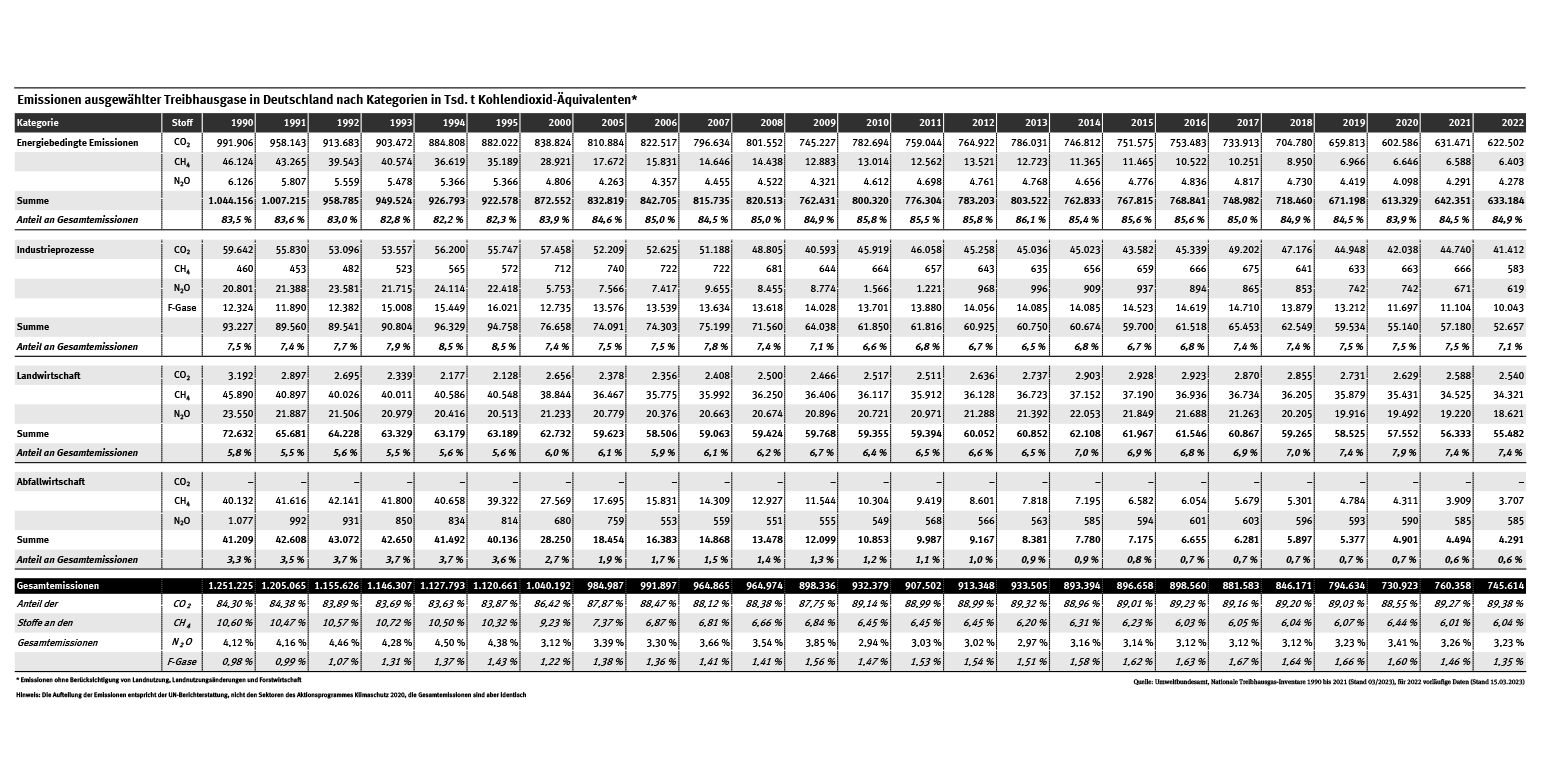 DosDon´tsVerständlich schreibenAbstrakt formulierenKnapp, aber auf das wesentliche beschränkenSalopp und umgangssprachlich schreibenEindeutige und unmissverständliche FormulierungenPersonalpronomen verwendenKlischees, Phrasen und überflüssige Mitteilungen vermeidenPoetisch oder weitschweifend schreibenEinfachheit und Ordnung beachtenText mit Füllwörtern (z.B. aber, anscheinend, naturgemäß, ...)AbschnittArtAnmerkungDeckblattIm Inhaltsverzeichnis nicht aufgeführt Zählt als Seite I aber erscheint nicht auf dem DeckblattKurzfassung, Verzeichnisse, Glossar etc.Römische Zahlen(wie in dieser Vorlage dargestellt)Einleitung, Hauptteil, FazitArabische ZahlenErste Seite der Einleitung als Seite 1QuellenverzeichnisRömische ZahlenFührt die Zahlen der vorderen Verzeichnisse weiterAnhangRömische ZahlenFührt die Zahlen nach dem Literaturverzeichnis weiter